MEĐUNARODNI SAJAM VJEŽBENIČKIH TVRTKI U VARAŽDINUU gradu baroka i glazbe-Varaždinu, 10. travnja 2018. održan je 4. međunarodni sajam vježbeničkih tvrtki u Gospodarskoj školi. Na sajmu je predstavljeno oko 40-ak tvrtki.Treću ekonomsku školu predstavili su učenici 3.b razreda kao zaposlenici tvrtke „TIK TAK“ d.o.o. te su predstavili svoje satove i satove tvrtke partner „EXMALL“ uz vodstvo profesorice Marije Meštrić.Tvrtka je osvojila PRVO MJESTO u kategoriji „NAJBOLJE UREĐEN ŠTAND I NAJBOLJA KOMUNIKACIJA S OSTALIM PARTNERIMA“. Nagradu je primio direktor tvrtke Zvonimir Škegro. Učenici su na sajmu ostvarili brojne kontakte s tvrtkama iz Hrvatske, Njemačke i Slovenije te su predstavili sebe kroz poduzetničko poslovanje.							Djelatnici tvrtke TIK TAK d.o.o. 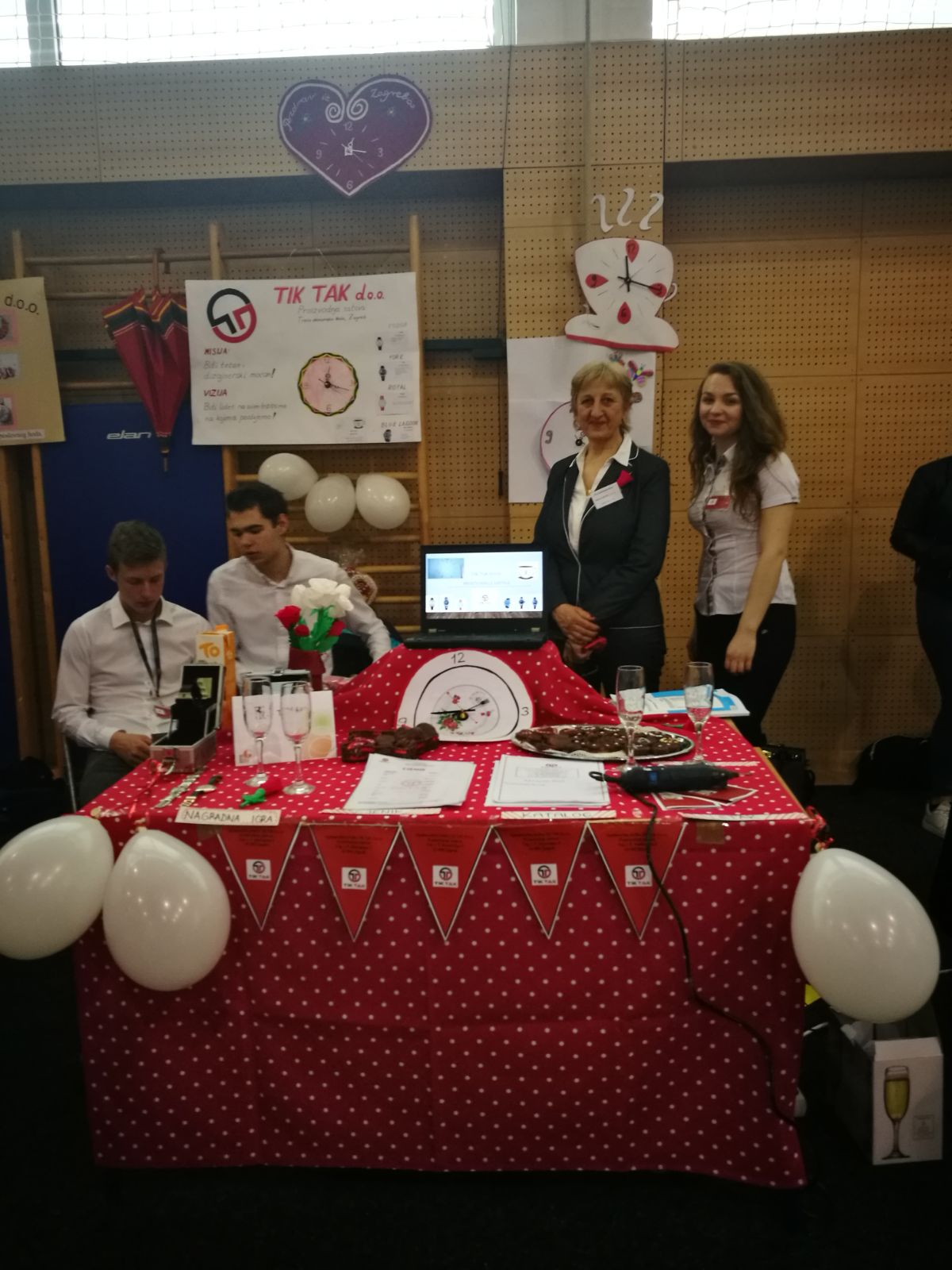 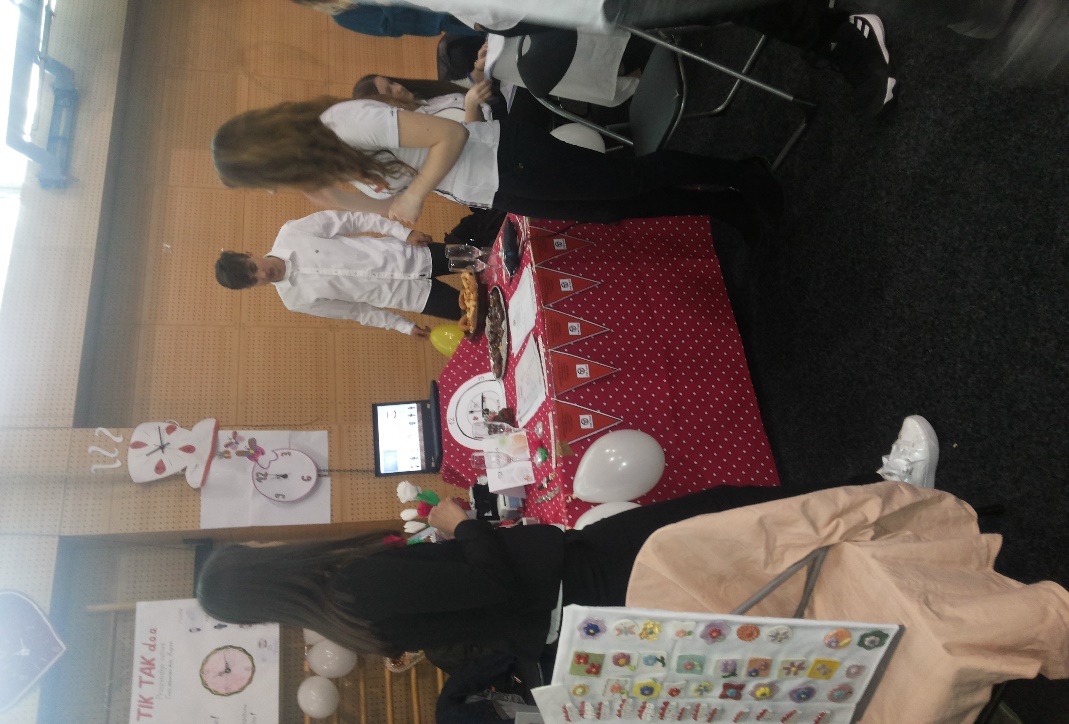 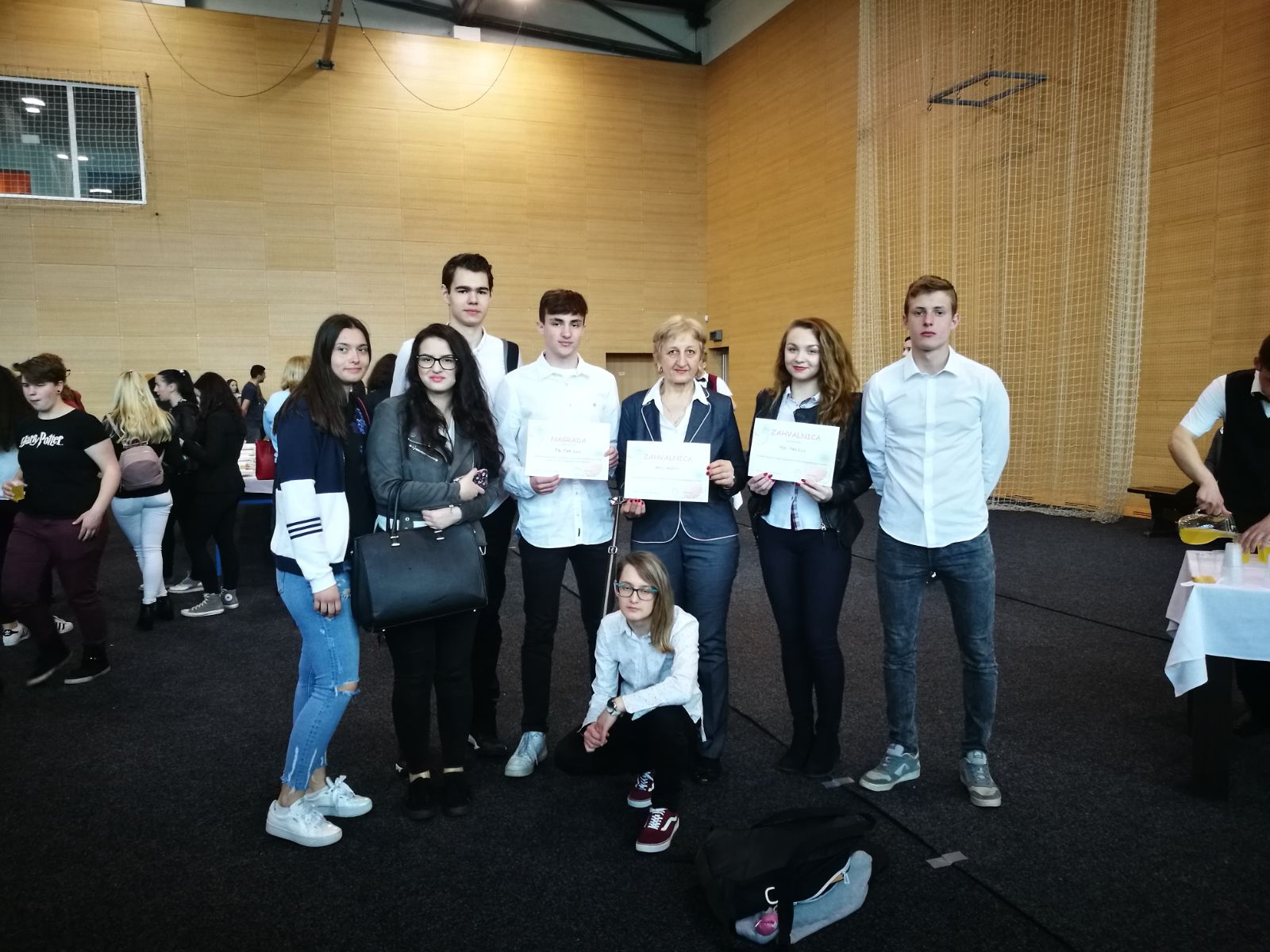 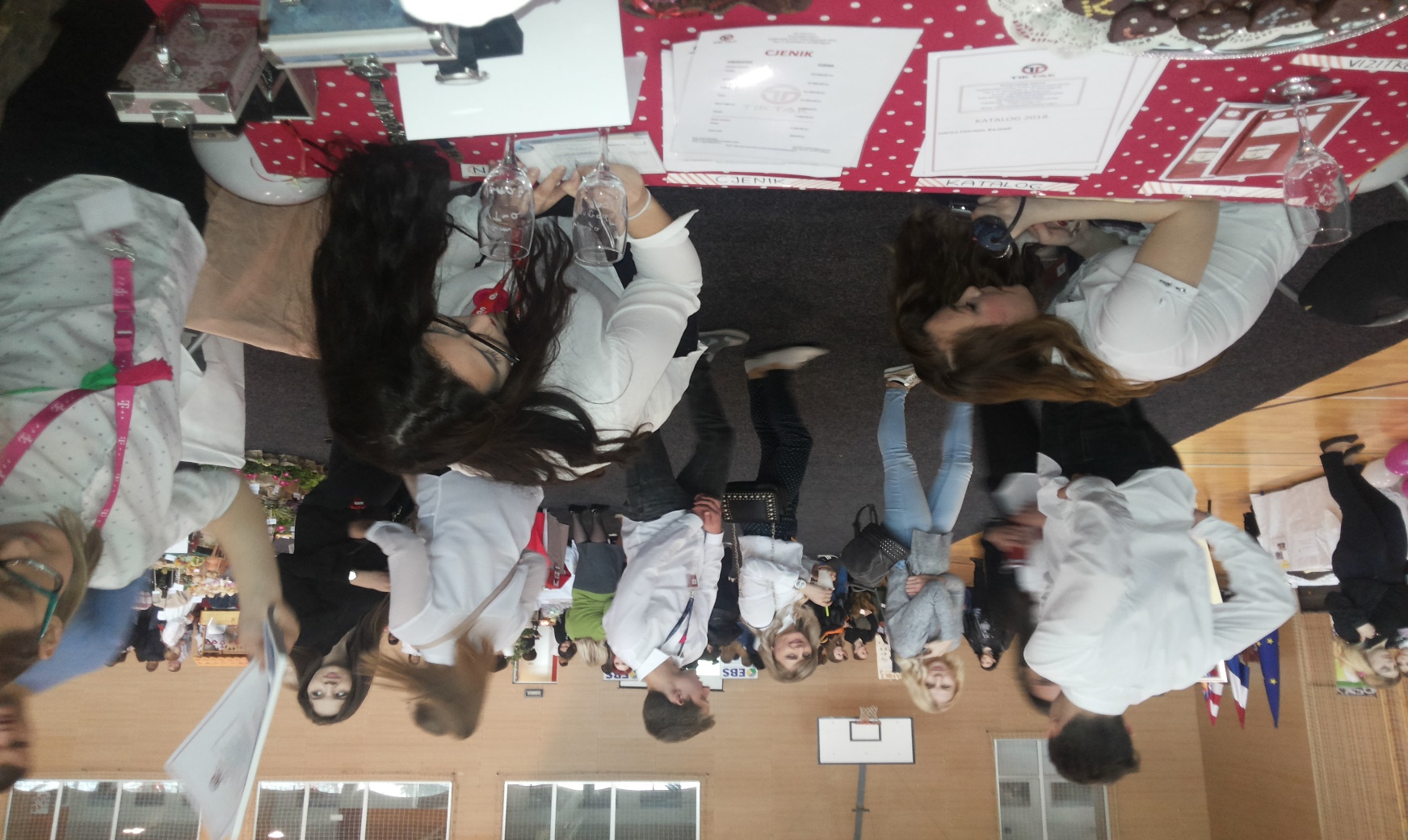 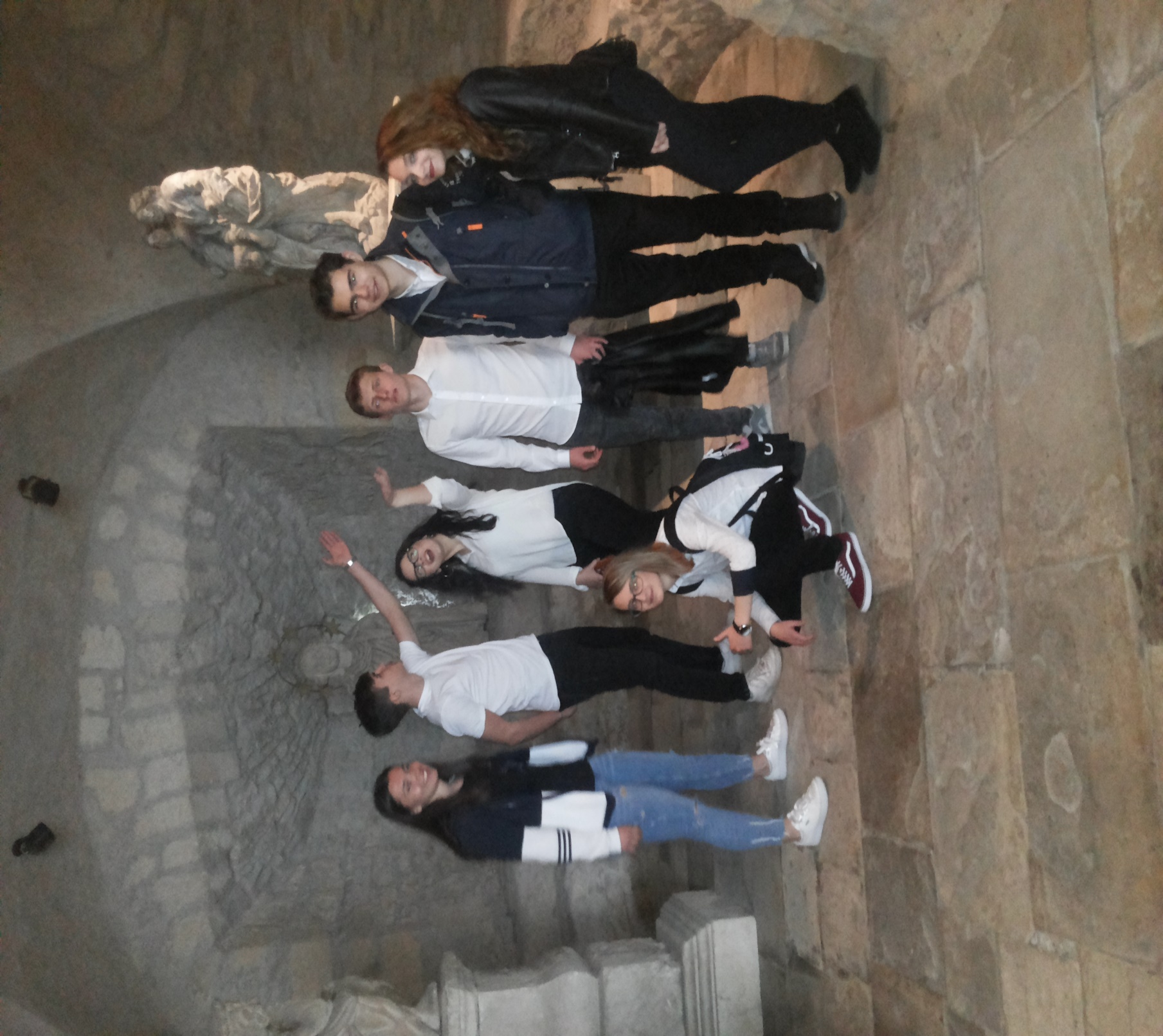 